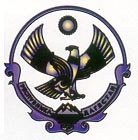 РЕСПУБЛИКА ДАГЕСТАНот «___»________ 2016 г.                                                                                                №____ПОСТАНОВЛЕНИЕО реализации приоритетных проектов развития МР «Тляратинский район» в 2016 годуВ целях исполнения постановления Правительства Республики Дагестан № 360 от 25 декабря 2015 года «О реализации приоритетных проектов развития Республики Дагестан в 2016 году», администрация МР «Тляратинский район» п о с т а н о в л я е т:Утвердить:План мероприятий по реализации приоритетного проекта развития МР «Тляратинский район»«Обеление» экономики» на 2016 год согласно приложению 1;План мероприятий по реализации приоритетного проекта развития МР «Тляратинский район» «Точки роста», инвестиции, эффективное территориальное развитие»на 2016 год согласно приложению 2;План мероприятий по реализации приоритетного проекта развития МР «Тляратинский район» «Новая индустриализация» на 2016 год согласно приложению 3;План мероприятий по реализации приоритетного проекта развития МР «Тляратинский район» «Эффективное государственное управление» на 2016 год согласно приложению 4;План мероприятий по реализации приоритетного проекта развития МР «Тляратинский район» «Безопасный Дагестан» на 2016 год согласно приложению 5;План мероприятий по реализации приоритетного проекта развития МР «Тляратинский район» «Эффективный агропромышленный комплекс» на 2016  год согласно приложению 6;План мероприятий по реализации приоритетного проекта развития МР «Тляратинский район» «Человеческий капитал» на 2016 год согласно приложению 7;Перечень мероприятий по обеспечению контроля за ходом реализации приоритетных проектов развития МР «Тляратинский район» в 2016 году согласно приложению 8;Список руководящих работников, персонально ответственных за выполнение планов мероприятий по реализации приоритетных проектов развития МО «Тляратинский район», согласно приложению 9.2. Комитету по молодежной политике МР «Тляратинский район» обеспечить привлечение молодежи к участию в реализации приоритетных проектов развития. 3.​ Пресс-службе администрации МР «Тляратинский район» обеспечить постоянное и эффективное освещение проводимых мероприятий в рамках реализации приоритетных проектов развития МР «Тляратинский район» в электронных и печатных СМИ.4.​ Контроль за исполнением настоящего постановления возложить на заместителей главы администрации МР «Тляратинский район» по курируемым направлениям.Глава МР «Тляратинский район» 				   Р.Г. РаджабовАДМИНИСТРАЦИЯ  МР  «ТЛЯРАТИНСКИЙ РАЙОН»368420, Тляратинский район                          тел. (8-265) 3-42-34; 3-42-05.                             с. Тлярата